Spett.le Comune di SelleroAlla c.a. Ufficio Tecnico Comunaleprotocollo@pec.comune.sellero.bs.itOGGETTO: Indagine di mercato finalizzata all’acquisizione di manifestazione di interesse nell’ambito di procedura negoziata ai sensi dell’art. 1 comma 2 lett. b) della Legge 120/2020 per l’appalto dei lavori di “Realizzazione di un nuovo parcheggio in Via Sauriti a Novelle nel Comune di Sellero”. CUP J21B21000290004Il sottoscritto ………………………………………………….….……….……, in qualità di (precisare se titolare, legale rappresentante, procuratore od altro) ..…………………………………………………… dell’impresa……………….……………………………………………..…………, con sede in ……………………………………….………… via/piazza……...………………………………….. P. I.V.A./ cod. fiscale ……………………………….…..……, tel. ………………….. p.e.c. …………………………………………….. relativamente alla procedura di avviso per la presentazione delle domande per la selezione degli aspiranti alla procedura indicata con apposito avviso pubblico:tenuto conto che l’avviso è finalizzato unicamente ed esclusivamente ad individuare un numero sufficiente di operatori economici da invitare alla successiva procedura di affidamento, ai sensi dell’articolo 1 comma 2 lett. b) della Legge 120/2020, e che il medesimo e le conclusioni dell’indagine connessa con l’avviso non determina alcuna instaurazione di posizioni giuridiche od obblighi negoziali e non vincola in nessun modo e/o a sospendere, modificare o annullare, in tutto o in parte, l’esplorazione del mercato con atto motivato.preso atto delle informazioni indicate nel medesimo avviso;CHIEDEdi essere invitato alla procedura negoziale di cui sopra, allegando la documentazione richiesta dall’avviso, come segue:❏	in forma singola;❏	in qualità di mandatario del raggruppamento temporaneo costituito/da costituire con le seguenti ditte in qualità di Mandanti: ……….. si dichiara sin d’ora che la composizione del raggruppamento rispetta i principi ed i limiti indicati all’articolo 48 del D.lgs. 50/2016;DICHIARADi non trovarsi nelle condizioni previste dall’articolo 80 del D.Lgs. n. 50/2016 e art. 53, co 16 ter del D.lgs 165/01;Di essere iscritto al registro delle Imprese presso la Camera di Commercio Industria, Artigianato ed Agricoltura con attività esercitata rispetto alla tipologia di intervento richiesto.di possedere, ai fini della partecipazione alla procedura d’appalto, i seguenti requisiti di qualificazione come segue:
CATEGORIA OS 21❏ Attestazione di qualificazione categoria OS 21 Classifica I o superiore;CATEGORIA OS 12A o OS13 (selezionare una delle opzioni)❏ Attestazione di qualificazione categoria OS 12A Classifica I o superiore;❏Attestazione di qualificazione categoria OS 13 Classifica I o superiore; ❏ il possesso di tutti i requisiti di cui all’art. 90 del D.P.R. n. 207/2010 ossia: a) importo dei lavori analoghi eseguiti direttamente nel quinquennio antecedente la data del presente disciplinare/bando/lettera d'invito non inferiore all'importo del contratto da stipulare; b) costo complessivo sostenuto per il personale dipendente non inferiore al quindici per cento dell'importo dei lavori eseguiti nel quinquennio antecedente la data del presente disciplinare/bando/lettera d'invito; c) adeguata attrezzatura tecnica;di essere ISCRITTO NELL’ELENCO FORNITORI TELEMATICO sulla piattaforma SINTEL di Aria Lombardia, per la categoria adeguata all’oggetto del lavoro da eseguire.DICHIARA INOLTREDi essere a conoscenza che alla luce della tipologia delle opere costituenti l’oggetto dell’appalto e dell’ubicazione ove dovranno essere realizzate, gli operatori economici che successivamente parteciperanno alla gara potrebbero essere tenuti ad effettuare un sopralluogo nelle aree e nei luoghi nei quali sarà realizzato l’intervento, al fine di prendere visione del contesto per valutarne problematiche e complessità in relazione alla predisposizione dell’offerta.L’effettuazione del sopralluogo concerne un’attività strumentale necessaria a consentire alle imprese partecipanti di formulare un’offerta tecnica ed economica che tenga conto di tutte le caratteristiche, fisiche, tecnologiche, di conservazione ecc., del patrimonio da manutenere, adempimento quanto mai necessario al fine della formulazione di un’offerta seria, attendibile e consapevole.DICHIARA ALTRESI’PARTECIPAZIONE IN FORMA SINGOLA:❏ di possedere direttamente i requisiti❏ di far ricorso alla procedura di avvalimento di cui all’art. 89 del D.lgs. 50/2016 con la seguente impresa ausiliaria (NON AMMESSO PER LA CATEGORIA OS 21):PARTECIPAZIONE IN ALTRA FORMA: ❏ i requisiti sono posseduti come segue (specificare)  Il rappresentante della ditta            _______________________Documento firmato digitalmente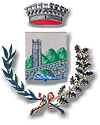 C O M U N E  D I  S E L L E R OProvincia di BresciaCAP 25050 – Piazza Donatori di Sangue, n. 1 tel. (0364) 637009 - fax 637207Codice fiscale: 00734610173 - Partita IVA: 00576240980www.comune.sellero.bs.it ***** e-mail: info@comune.sellero.bs.it